در وقت معالجه توجّه بجمال مبارک کن و آنچه بر قلب القا…حضرت عبدالبهاءOriginal English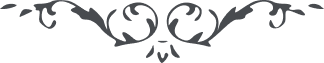 ١٣١ در وقت معالجه توجّه بجمال مبارک کن و آنچه بر قلب القا ميشود مجری دار مريضانرا بفرح الهی و سرور روحانی معالجه نما دردمندانرا درمان بشارت کبری ده و مجروحين را مرهم موهبت عظمی بخش ببالين هر بيماری چون حاضر گردی سرور و فرح و شادمانی ده و بقوّه روحانی انجذابات رحمانی بخش اين نفس رحمانی حيات بخش عظم رميم است و محيی ارواح هر عليل و سقيم   * 